
PIANO ANNUALE DELLE ATTIVITA’ A.S. 2023/24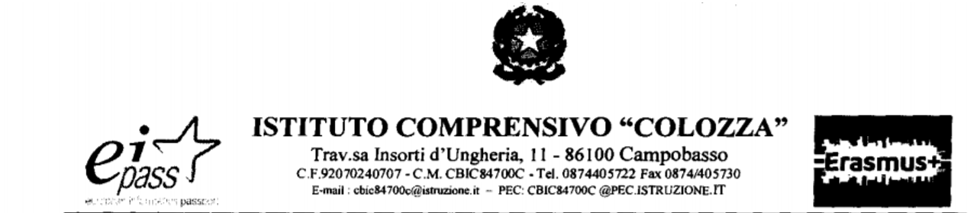 SCUOLA DELL’INFAZIASCUOLA DELL’INFAZIASCUOLA DELL’INFAZIASCUOLA DELL’INFAZIASCUOLA PRIMARIASCUOLA PRIMARIASCUOLA PRIMARIASCUOLA PRIMARIASCUOLA SECONDARIASCUOLA SECONDARIASCUOLA SECONDARIASCUOLA SECONDARIASETTEMBRESETTEMBRESETTEMBRESETTEMBRESETTEMBRESETTEMBRESETTEMBRESETTEMBRESETTEMBRESETTEMBRESETTEMBRESETTEMBREGIORNOORARIOSEDEATTIVITA’GIORNOORARIOSEDEATTIVITA’GIORNOORARIOSEDEATTIVITA’Ven 18.00/09.00CentralePresa di servizio docenti neoassunti e docenti trasferitiVen 18.00/09.00CentralePresa di servizio docenti neoassunti e docenti trasferitiVen 18.00/09.00CentralePresa di servizio docenti neoassunti e docenti trasferitiVen 109.00/10.15CentraleIncontro del Dirigente Scolastico con i docenti della scuola Primaria10.30/11.00CentraleIncontro del Dirigente Scolastico con i docenti di sostegno Ven 111.00/11.30Incontro del Dirigente Scolastico con i docenti scuola infanziaVen 111.30 -12.30CentraleIncontro del Dirigente Scolastico con i docenti della scuola secondariaLun 410.00/12.00CentraleCOLLEGIO DOCENTILun 410.00/12:00.CentraleCOLLEGIO DOCENTILun 410.00/12:00CentraleCOLLEGIO DOCENTIMart.510.00/12.00CentraleProposte progetti curricolari ed extracurricolari da realizzare in corso d’annoMart. 510.00/12.00CentraleProposte progetti curricolari ed extracurricolari da realizzare in corso d’annoMart. 511.00/13.00CentraleProposte progetti curricolari ed extracurricolari da realizzare in corso d’annoMer. 69.00/12.00CentraleCONTINUITA’ Infanzia/PrimariaDocenti di altre sezioni: progettazione annuale;-proposte membri percommissioni egruppi di lavoroMer. 69.00/12.00CentraleCONTINUITA’ Infanzia/PrimariaDocenti di altre classi: progettazione annuale e predisposizione orario.Mer. 69.00/12.00CentraleConsigli di classe:-nomina dei coordinatori di classe; -richieste didattiche per formulazione orario; -desiderata;- proposte membri per gruppo di lavori e commissioni Giov 710.00/12.00Centrale-Progettazione annuale;-proposte membri percommissioni egruppi di lavoro;-richiesta materiali;-progettazione accoglienza.Giov. 711.00/13.00CentraleContinuità Primaria/Secondaria I Grado.Docenti di altre classi: progettazione annuale e predisposizione orario.Giov. 711.00/13.00CentraleContinuità Primaria/Secondaria I GradoVen. 89.00/12.00-Progettazione annuale;-preparazione accoglienza.Ven. 89.00/12.00CentraleConsigli di classe: -individuazione coordinatori;-proposta membri per commissioni e gruppi di lavoro; - desiderata.Ven. 89.00/12.00CentraleDipartimenti-Individuazione prove comuni di ingresso per classi parallele.Lun. 119.30/12.30InfanziaGiornata dell’accoglienzaLun. 129.30/12.30Colozza ScaranoGiornata dell’accoglienzaLun.129.00/12.00CentraleConsigli di classe-Predisposizione UDA trasversale  di Ed. CivicaMar 1210.00/12.00CentraleCOLLEGIO DOCENTIMar .1210.00/12.00CentraleCOLLEGIO DOCENTIMar .1210.00/12.00CentraleCOLLEGIO DOCENTIMerc. 1310.00/12.00Infanzia- Sistemazione auleMerc. 1310.00/12.00Centrale-Progettazione annualeMerc. 1310.00/12.00CentraleSistemazione materiale didattico e/o laboratorialeSCUOLA DELL’INFANZIASCUOLA DELL’INFANZIASCUOLA DELL’INFANZIASCUOLA DELL’INFANZIASCUOLA PRIMARIASCUOLA PRIMARIASCUOLA PRIMARIASCUOLA PRIMARIASCUOLA SECONDARIASCUOLA SECONDARIASCUOLA SECONDARIASCUOLA SECONDARIAOTTOBREOTTOBREOTTOBREOTTOBREOTTOBREOTTOBREOTTOBREOTTOBREOTTOBREOTTOBREOTTOBREOTTOBREGIORNORARIOSEDEATTIVITA’GIORNOORARIOSEDEATTIVITA’GIORNOORARIOSEDEATTIVITA’Lun. 916:30/17:30InfanziaConsigli di intersezione tecnicaLun. 915:00/16:30CentraleScaranoConsigli di interclasse  tecnica congiuntaDisamina risultati INVALSIMar. 1015:0016:30CentraleDipartimentiDisamina risultati INVALSIMerc  1117:00/19:00CentraleCollegio DocentiMerc  1117:00/19:00CentraleCollegio DocentiMer 1117:00/19:00CentraleCollegio DocentiMerc. 1815:0018:00CentraleElezioni Organi CollegialiMer. 1816:0019:00CentraleElezioni Organi CollegialiGiov 1916:3019:30InfanziaElezioni Organi CollegialiLun 2315:0018:00CentraleConsigli di classe/Insediamento genitori rappresentantiMar 2415:0019:00CentraleConsigli di classe/Insediamento genitori rappresentantiMer 2515:0018:00CentraleConsigli di classe/Insediamento genitori rappresentantiGiov .2616:3018:00InfanziaConsigli Intersezione/insediamento genitoriGiov 2615:0019:00CentraleConsigli di classe/Insediamento genitori rappresentantiVen 2715:0016:30CentraleConsigli Interclasse/insediamento genitoriVen 2715:0018:00CentraleConsigli di classe/Insediamento genitori rappresentantiSCUOLA DELL’INFANZIASCUOLA DELL’INFANZIASCUOLA DELL’INFANZIASCUOLA DELL’INFANZIASCUOLA PRIMARIASCUOLA PRIMARIASCUOLA PRIMARIASCUOLA PRIMARIASCUOLA SECONDARIASCUOLA SECONDARIASCUOLA SECONDARIASCUOLA SECONDARIANOVEMBRENOVEMBRENOVEMBRENOVEMBRENOVEMBRENOVEMBRENOVEMBRENOVEMBRENOVEMBRENOVEMBRENOVEMBRENOVEMBREGIORNOORARIOSEDEATTIVITA’GIORNOORARIOSEDEATTIVITA’GIORNOORARIOSEDEATTIVITA’Lun. 615:0015:45CentraleGLOLun. 616:0018:00CentraleGLOMer.815:0018:00CentraleGLOGiov. 915:0018:00CentraleGLOVen. 1015:0018:30CentraleGLOMar 2116:30/18:00InfanziaConsiglio di IntersezioneGiov 2317:0018:30CentraleConsiglio di InterclasseLun 2715:0018:00CentraleConsigli di classe - Consiglio OrientativoMar 2815:0019:00CentraleConsigli di classe - Consiglio OrientativoMer. 2915:0019:00CentraleConsigli di classe  - Consiglio OrientativoGiov. 3015:0018:00CentraleConsigli di classe – Consiglio OrientativoDICEMBREDICEMBREDICEMBREDICEMBREDICEMBREDICEMBREDICEMBREDICEMBREDICEMBREDICEMBREDICEMBREDICEMBREGIORNOORARIOSEDEATTIVITA’GIORNOORARIOSEDEATTIVITA’GIORNOORARIOSEDEATTIVITA’Ven. 0115:0018:00CentraleConsigli di classe – Consiglio OrientativoMer 617:0019:00InfanziaColloquiMerc 615:0016:30CentraleDipartimenti Prove comuni di valutazione quadrimestraliLun 1115:0017:00scaranoColloqui Mar 1216:00/ 18:00centraleColloquiMer 1315:0017:00scaranoColloquiGiov 1416:00/ 18:00centraleColloquiVen 1515:0017:00scaranoColloquiVen 1516:0018:00centraleColloquiLun. 18 16:3018:30CentraleCOLLEGIO DEI DOCENTILun. 1816:3018:30CentraleCOLLEGIO DEI DOCENTILun. 1816:3018:30CentraleCOLLEGIO DEI DOCENTISCUOLA DELL’INFANZIASCUOLA DELL’INFANZIASCUOLA DELL’INFANZIASCUOLA DELL’INFANZIASCUOLA PRIMARIASCUOLA PRIMARIASCUOLA PRIMARIASCUOLA PRIMARIASCUOLA SECONDARIASCUOLA SECONDARIASCUOLA SECONDARIASCUOLA SECONDARIAGENNAIOGENNAIOGENNAIOGENNAIOGENNAIOGENNAIOGENNAIOGENNAIOGENNAIOGENNAIOGENNAIOGENNAIOGIORNOORARIOSEDEATTIVITA’GIORNOORARIOSEDEATTIVITA’GIORNOORARIOSEDEATTIVITA’Giov 1115:0016:30CentraleDipartimenti Prove comuni di valutazione quadrimestraliLun. 1516:3018:00InfanziaConsiglio di intersezioneLun 1515:0018:00CentraleConsigli di classeMar. 1615:0019:00Centrale Consigli di classeMerc. 1715:0016:30Scaranointerclasse tecnica congiuntaProve comuni quadrimestraliMer 1715:0018:00CentraleConsigli di classeGiov 1815:0019:00CentraleConsigli di classeVen 1915:0018:00CentraleConsigli di classeFEBBRAIOFEBBRAIOFEBBRAIOFEBBRAIOFEBBRAIOFEBBRAIOFEBBRAIOFEBBRAIOFEBBRAIOFEBBRAIOFEBBRAIOFEBBRAIOGIORNOORARIOSEDEATTIVITA’GIORNOORARIOSEDEATTIVITA’GIORNOORARIOSEDEATTIVITA’Giov. 1A partire dalle ore 15Scrutini I quadrimestre primariaVen. 2A partire dalle ore 14CentraleScrutini I quadrimestre primariaSab. 3A partire dalle ore 15.00Scrutini I quadrimestre secondariaLun 5A partire dalle ore 14CentraleScrutini I quadrimestre primariaMar 6A partire dalle ore 15.00CentraleScrutini I quadrimestre secondariaMerc. 7A partire dalle ore 14Scrutini I quadrimestre primariaGiov 8A partire dalle ore 15.00CentraleScrutini I quadrimestre secondariaVe. 9A partire dalle ore 14Scrutini I quadrimestre primariaVen.1615:0015:45CentraleGLOVen.1616:0018:00CentraleGLOLun. 1915:0018:00CentraleGLOMerc. 2115:0018:00CentraleGLOVen. 2315:0018:30CentraleGLOSCUOLA DELL’INFANZIASCUOLA DELL’INFANZIASCUOLA DELL’INFANZIASCUOLA DELL’INFANZIASCUOLA PRIMARIASCUOLA PRIMARIASCUOLA PRIMARIASCUOLA PRIMARIASCUOLA SECONDARIASCUOLA SECONDARIASCUOLA SECONDARIASCUOLA SECONDARIAMARZOMARZOMARZOMARZOMARZOMARZOMARZOMARZOMARZOMARZOMARZOMARZOGIORNOORARIOSEDEATTIVITA’GIORNOORARIOSEDEATTIVITA’GIORNOORARIOSEDEATTIVITA’Lun 1115:0016:30CentraleConsiglio di interclasse Lun. 1115:0019:00CentraleConsigli di ClasseMar. 1215:0018:00CentraleConsigli di ClasseMerc 1316:3018:00InfanziaConsigli di IntersezioneMer. 1315:0019:00CentraleConsigli di ClasseGio. 1415:0018:00CentraleConsigli di Classe Ven. 1515:0018:00CentraleConsigli di ClasseAPRILEAPRILEAPRILEAPRILEAPRILEAPRILEAPRILEAPRILEAPRILEAPRILEAPRILEAPRILEGIORNOORARIOSEDEATTIVITA’GIORNOORARIOSEDEATTIVITA’GIORNOORARIOSEDEATTIVITA’Ven. 1216:0018:00Colloqui scuola/famigliaLun 1515:0017:00ScaranoColloqui scuola/famigliaMar. 1616:0018:00Colloqui scuola/famigliaMerc. 1716,30:18,30infanziaColloqui scuola/famigliaMer 1715:0017:00ScaranoColloqui scuola/famigliaGiov. 1816:0018:00Colloqui scuola/famigliaVen 1915:0017:00ScaranoColloqui scuola/famigliaLun. 2215.0016.30Dipartimenti  prove comuni finaliSCUOLA PRIMARIASCUOLA PRIMARIASCUOLA PRIMARIASCUOLA PRIMARIASCUOLA SECONDARIASCUOLA SECONDARIASCUOLA SECONDARIASCUOLA SECONDARIAMAGGIOMAGGIOMAGGIOMAGGIOMAGGIOMAGGIOMAGGIOMAGGIOGIORNOSEDEATTIVITA’GIORNOORARIOSEDEATTIVITA’GIORNOORARIOSEDEATTIVITA’Giov. 215:0018:00CentraleConsigli di ClasseVen. 315:0016:30CentraleInterclasse completaVen. 315:0019:00CentraleConsigli di ClasseLun. 615:001900CentraleConsigli di ClasseMar. 715:0018:00CentraleConsigli di ClasseMerc. 816:3018:00InfanziaConsigli di intersezioneMerc. 815:0018:00CentraleConsigli di ClasseVen.1015:0016:00CentraleCollegioorizzontaleVen. 1016:0017:00CentraleCollegioorizzontaleVen. 1017:0019:00CentraleCollegio unitarioVen. 1017:0019:00CentraleCollegio unitarioVen. 1017:0019:00CentraleCollegio unitarioLun. 2015:0015:45CentraleGLOLun. 2016:0018:00CentraleGLOMar. 2115:0016:30CentraleDipartimentiProve comuni finali di valutazioneMerc. 2215:0018:00CentraleGLOGiov..2315:0018:00CentraleGLOVen. 2415:0018:30CentraleGLOGIUGNOGIUGNOGIUGNOGIUGNOGIUGNOGIUGNOGIUGNOGIUGNOGIUGNOGIUGNOGIUGNOGIUGNOGIORNOORARIOSEDEATTIVITA’GIORNOORARIOSEDEATTIVITA’GIORNOORARIOSEDEATTIVITA’Lun. 315:0018:00CentraleIncontri preliminari valutazione classi terze I gradoMar 415:0019:00CentraleIncontri preliminari valutazione classi terze I gradoSab. 8A partire dalle 14:00CentraleScrutini II quadrimestre secondariaLun 109:0013:00CentralePreparazione degli scrutiniLun 10A partire dalle 8:30CentraleScrutini II quadrimestre secondariaMart 119:0013:00CentralePreparazione degli scrutiniMart. 11A partire dalle 8:30CentraleScrutini II quadrimestre secondariaMer 12A partire dalle 8:30CentraleScrutini II quadrimestre primariaGiov. 13A partire dalle 8:30CentraleScrutini II quadrimestre primariaVen. 14A partire dalle 8:30CentraleScrutini II quadrimestre primariaLun. 179:0012:00CentraleAttività di verifica finale eProgettualità a.s. 2023/2024 e formazione docentiLun. 1710:0012:00CentraleAttività di verifica finale eProgettualità a.s. 2023/2024 e formazione docentiMart. 189:0012:00CentraleAttività di verifica finale eProgettualità a.s. 2023/2024 e formazione docentiMart. 1810:0012:00CentraleAttività di verifica finale eProgettualità a.s. 2023/2024 e formazione docentiMerc. 1910:0012:00CentraleIncontro genitori per documento di valutazioneMerc. 1910:0012:00CentraleIncontro genitori per documento di valutazioneLun. 2410:0012:00CentraleAttività di verifica finale Progettualità a.s. 2023/2024 e formazione docentiLun. 2410:0012:00CentraleAttività di verifica finale Progettualità a.s. 2023/2024 e formazione docentiMar. 2510:0012:00CentraleAttività di verifica finale Progettualità a.s. 2023/2024 e formazione docentiVen. 2817:0019:00CentraleCollegio dei DOCENTIVen. 2817:0019:00CentraleCollegio dei DOCENTIVen. 2817:0019:00CentraleCollegio dei DOCENTI